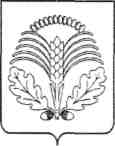 АДМИНИСТРАЦИЯ ГРИБАНОВСКОГО МУНИЦИПАЛЬНОГО РАЙОНАВОРОНЕЖСКОЙ ОБЛАСТИПОСТАНОВЛЕНИЕот   08.02.2019    г.  № 60    п.г.т. Грибановский           Руководствуясь законом Воронежской области от 29.12.2009 № 190 – ОЗ "О наделении органов местного самоуправления муниципальных районов и городских округов Воронежской области отдельными государственными полномочиями по созданию и организации деятельности административных комиссий", администрация Грибановского муниципального района Воронежской областип о с т а н о в л я е т:       1.  Внести в перечень должностных лиц администрации Грибановского муниципального  района Воронежской области,  уполномоченных составлять протоколы об административных правонарушениях, утвержденный постановлением администрации Грибановского муниципального района Воронежской области от  15.04.2013 г. №  267, изменения, изложив его в новой редакции согласно приложению к настоящему постановлению.        2. Опубликовать настоящее постановление в Грибановском муниципальном вестнике и на официальном сайте администрации Грибановского муниципального района.       3.   Контроль  исполнения настоящего постановления  оставляю за собой.Глава администрацииГрибановского муниципального района                             А.И. РыженинПриложениек постановлению администрацииГрибановского муниципального районаВоронежской области                                                              от  08.02.2019 г.  № 60Перечень должностных лиц администрации  Грибановского муниципального района Воронежской области, уполномоченных составлять протоколы об административных правонарушенияхО внесении изменений в перечень должностных лиц администрации    Грибановского муниципального  района Воронежской области, уполномоченных составлять протоколы об административных правонарушениях, утвержденный постановлением администрации Грибановского муниципального района Воронежской области от 15.04.2013 г. №  267О внесении изменений в перечень должностных лиц администрации    Грибановского муниципального  района Воронежской области, уполномоченных составлять протоколы об административных правонарушениях, утвержденный постановлением администрации Грибановского муниципального района Воронежской области от 15.04.2013 г. №  267Nп/пНаименование  структурного подразделения администрацииГрибановского муниципального районаНаименование должности1.Отдел по развитию сельских территорийЧеботкова М.В. - начальник сектора по экологии и природопользованию; Макшанцев Д.А. - главный специалист2.Администрация Грибановского муниципального района Овсянникова О.П. - ведущий специалист 3.Отдел по промышленности, строительству,  транспорту, связи   и ЖКХФилатова С.С. - главный специалист